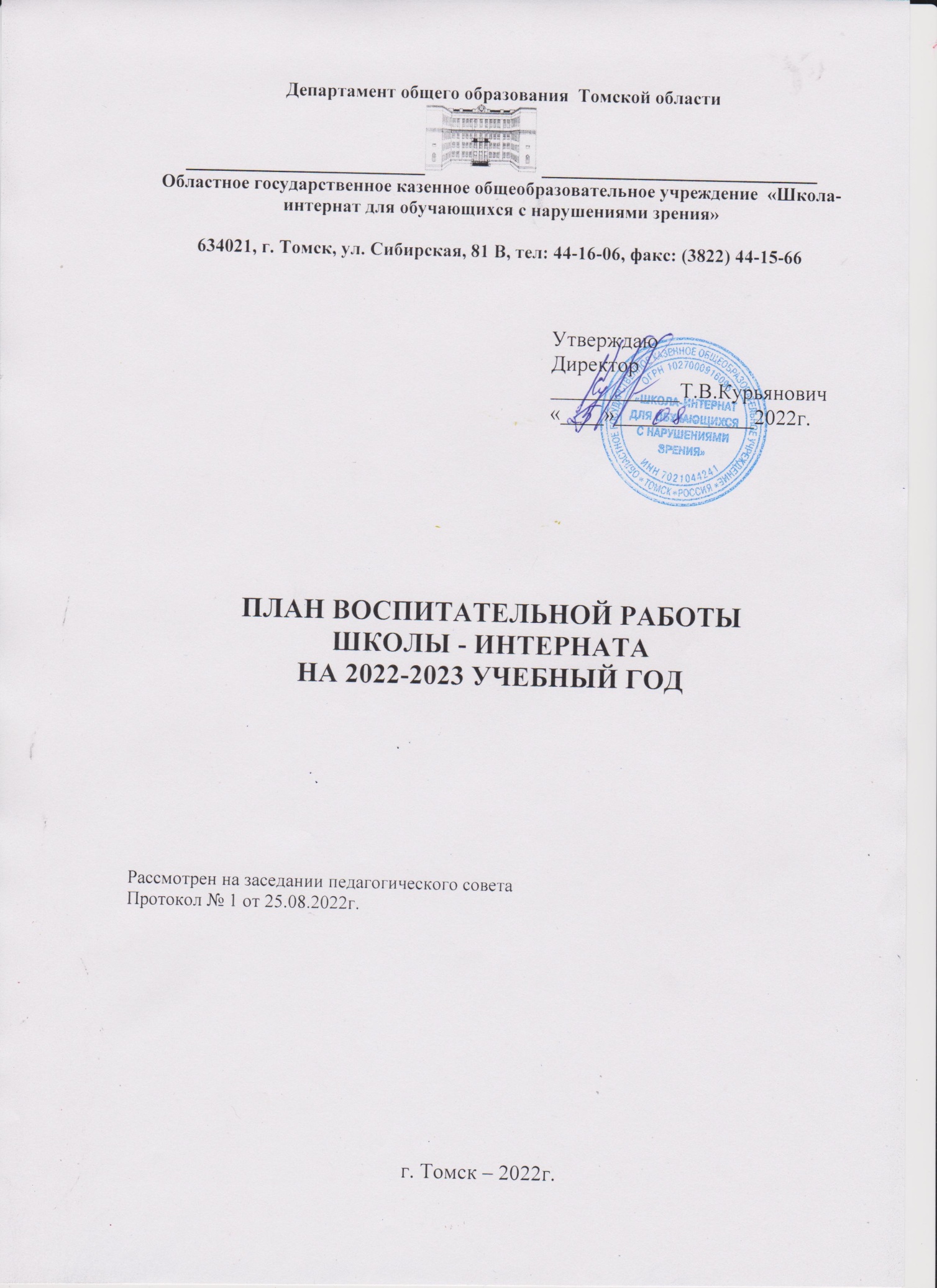 План  воспитательной работыЦель и задачи воспитательной работы.Основной целью воспитательной работы в школе-интернате для детей с заболеваниями зрения,  является формирование высоконравственного, творческого, компетентного гражданина России, принимающего судьбу Отечества как свою личную, осознающего ответственность за настоящее и будущее своей страны, укоренённого в духовных и культурных традициях многонационального народа Российской Федерации.Задачи, решаемые в процессе воспитательной работы школы-интерната, лежат в сфере личностного развития, в сфере общественных отношений.Задачи, решаемые в сфере личностного развития: формирование способности к духовному развитию; укрепление нравственности;формирование основ морали и основ нравственного самосознания личности (совести);принятие воспитанниками базовых общенациональных ценностей, национальных и этнических духовных традиций;формирование эстетических потребностей, воспитание ценностного отношения к прекрасному, формирование представлений об эстетических идеалах и ценностях;коррекция вторичных недостатков развития у детей с нарушениями зрения формирование ценностного отношения к здоровью и здоровому образу жизни.Задачи, решаемые в сфере общественных отношений: формирование основ российской гражданской идентичности; пробуждение веры в Россию, чувства личной ответственности за Отечество; формирование патриотизма и гражданской солидарности;развитие навыков организации и осуществления сотрудничества с педагогами, сверстниками, родителями, старшими детьми в решении общих проблем;воспитание ценностного отношения к природе, окружающей среде;формирование отношения к семье как к основе российского общества; формирование у младшего школьника почтительного отношения к родителям, осознанного, заботливого отношения к старшим и младшим; знакомство обучающегося с культурно-историческими и этническими традициями российской семьи. Пять направлений развития личности, закрепленных ФГОС:  1. Общекультурное направлениеЦель – формирование эстетических ценностей, обеспечение наилучших условий для воплощения творческого потенциала, развития таланта и способностей воспитанников. Задачи:  формировать разносторонние способности эмоционально-чувственной жизни и ценностного отношения к миру, индивидуальные эстетические творческие способности; развивать способность к полноценному восприятию и правильному пониманию прекрасного в искусстве и действительности;  формировать у человека систему художественных представлений, взглядов и убеждений, помогающих выработать истинные критерии эстетических ценностей;  развивать стремление, готовность и умение вносить элементы прекрасного в свою жизнь, противостоять безобразному, низменному;  формировать, разрабатывать и реализовывать творческие проекты; воспринимать творчество как норму жизни.2. Общенаучное направление. Цель – формирование ценности образования. Задачи:  развивать способность к самостоятельной исследовательской и конструктивной деятельности, формировать культуру продуктивного мышления – умение ставить, осознавать вопросы, находить пути их выяснения, выполнять необходимые для этого операции, делать правильные умозаключения. Исходить из того, что умение думать – центральное звено умения учиться;  формировать у учащихся такие крайне важные умения творческой деятельности, как способность анализировать ситуацию и делать выводы; ставить новые вопросы и видеть проблемы в традиционных ситуациях; видеть и внедрять новые идеи; разрабатывать и реализовывать творческие проекты; воспринимать творчество как норму жизни;  развивать институты неформального образования, всемерно стимулировать самореализацию учащихся в программах и проектах образовательной направленности, развивать клубные формы активности в сфере познавательной деятельности (конкурсы, олимпиады, сетевые образовательные проекты, фестивали и т.д.);  развивать систему психолого-педагогического, медико-социального сопровождения и поддержки развития учащихся в воспитательном процессе с учетом множественных проблем и трудностей, возникающих в социально-педагогическом процессе.Стимулирование интереса у учащихся к исследовательской деятельности, научной работе. Научить учащихся использовать проектный метод в социально значимой деятельности. Содействие в проведении исследовательской работы учащихся.3. Духовно-нравственное направление. Цель - формирование у учащихся современных духовно-нравственных ориентиров и  патриотического сознания, чувства верности культуре своей Родины (большой и малой), готовности к выполнению гражданского долга и конституционных обязанностей.Задачи:формировать понимание у учащихся сущности Родины (малой и большой), сокрытую в духовной жизни народа, в традициях и обычаях, исторической памяти, которая передается из поколения в поколение, в пространственно-географических представлениях;создавать условия для приобретения живого и непосредственного духовного опыта, с помощью которого можно убедиться в безусловных достоинствах своего Отечества;воспитывать просвещенный патриотизм;развивать социальную память – способность хранить и осмысливать собственный опыт и опыт предшествующих поколений;использовать прошлое как сокровищницу моральных примеров, высоконравственных поступков;знакомить обучающихся с жизнью и деятельностью национальных героев – созидателей Родины;развивать опыт деятельностной, созидательной любви юных жителей к своему городу;разрабатывать и реализовывать проекты, направленные на сохранение культуры города, помощь его жителям, улучшение условий  жизни и труда;развивать интерес у учащихся к истории родного края. развивать интерес учащихся к современной жизни города и проектированию его будущего. Разрабатывать и реализовывать  программы взаимодействия с учреждениями культуры, с современной наукой и производством. формировать способность к реализации прав и обязанностей гражданина России. Воспитывать ответственность за социальный выбор, последовательно формировать общественную инициативу, направленную на улучшение жизни своего ближайшего социального окружения, школы, района, города, страны. 4. Спортивно-оздоровительное направление. Цель - формирование ценности здоровья и здорового образа жизни.Задачи:способствовать актуализации потребности учащихся в сохранении  здоровья;осуществлять эффективную пропаганду физической культуры и занятий адаптивным спортом как составляющей здорового образа жизни;добиться потребности выполнения элементарных правил здоровьесбережения;осуществлять эффективную пропаганду здорового питания и здорового образа жизни как способа повышения качества жизни; способствовать формированию и укреплению негативного отношения к курению и  употреблению алкоголя и наркотических веществ; осуществлять мероприятия по вопросам профилактики травматизма;составлению учебного  расписания с учетом общегигиенических и офтальмологических требований осуществлению врачебного контроля на занятиях. 5. Социальное направление.	Цель - формирование ценностей социально приемлемого и одобряемого поведения.Задачи:развивать стремления к социально значимым видам деятельности, социальную активность учащихся;развивать у детей интерес к различным видам деятельности, желание активно участвовать в продуктивной, одобряемой обществом деятельности, умение самостоятельно организовать своё свободное время;формировать социальную самостоятельность необходимую для жизни в обществе.создавать условия для многогранного развития и социализации каждого учащегося и получения им социального опыта, в свободное от учёбы время;создавать воспитывающую среду, обеспечивающую активизацию социальных интересов учащихся;способствовать развитию личности способной на социально значимую практическую деятельность.привить прочные знания и навыки грамотного поведения у детей и подростков на дорогах.ПЛАН ВОСПИТАТЕЛЬНОЙ РАБОТЫ ШКОЛЫ  НА 2022-2023 УЧЕБНЫЙ ГОД НАЧАЛЬНОЕ ОБЩЕЕ ОБРАЗОВАНИЕПЛАН ВОСПИТАТЕЛЬНОЙ РАБОТЫ ШКОЛЫ  НА 2022-2023 УЧЕБНЫЙ ГОД НАЧАЛЬНОЕ ОБЩЕЕ ОБРАЗОВАНИЕПЛАН ВОСПИТАТЕЛЬНОЙ РАБОТЫ ШКОЛЫ  НА 2022-2023 УЧЕБНЫЙ ГОД НАЧАЛЬНОЕ ОБЩЕЕ ОБРАЗОВАНИЕПЛАН ВОСПИТАТЕЛЬНОЙ РАБОТЫ ШКОЛЫ  НА 2022-2023 УЧЕБНЫЙ ГОД НАЧАЛЬНОЕ ОБЩЕЕ ОБРАЗОВАНИЕПЛАН ВОСПИТАТЕЛЬНОЙ РАБОТЫ ШКОЛЫ  НА 2022-2023 УЧЕБНЫЙ ГОД НАЧАЛЬНОЕ ОБЩЕЕ ОБРАЗОВАНИЕПЛАН ВОСПИТАТЕЛЬНОЙ РАБОТЫ ШКОЛЫ  НА 2022-2023 УЧЕБНЫЙ ГОД НАЧАЛЬНОЕ ОБЩЕЕ ОБРАЗОВАНИЕПЛАН ВОСПИТАТЕЛЬНОЙ РАБОТЫ ШКОЛЫ  НА 2022-2023 УЧЕБНЫЙ ГОД НАЧАЛЬНОЕ ОБЩЕЕ ОБРАЗОВАНИЕПЛАН ВОСПИТАТЕЛЬНОЙ РАБОТЫ ШКОЛЫ  НА 2022-2023 УЧЕБНЫЙ ГОД НАЧАЛЬНОЕ ОБЩЕЕ ОБРАЗОВАНИЕМодуль «Ключевые общешкольные дела»Модуль «Ключевые общешкольные дела»Модуль «Ключевые общешкольные дела»Модуль «Ключевые общешкольные дела»Модуль «Ключевые общешкольные дела»Модуль «Ключевые общешкольные дела»Модуль «Ключевые общешкольные дела»Модуль «Ключевые общешкольные дела»Дела Дела Классы  Ориентировочное время проведения Ориентировочное время проведения Ответственные Ответственные Ответственные День знанийТоржественная линейкаДень знанийТоржественная линейка11 сентября 1 сентября Заместитель директора по ВРЗаместитель директора по ВРЗаместитель директора по ВРДень солидарности в борьбес терроризмом (3 сентября)День солидарности в борьбес терроризмом (3 сентября)1-43 сентября3 сентябряЗаместитель директора по ВРКлассные руководителиЗаместитель директора по ВРКлассные руководителиЗаместитель директора по ВРКлассные руководителиМеждународный деньраспространения грамотностиМеждународный деньраспространения грамотности1-48 сентября8 сентябряЗаместитель директора по ВРКлассные руководители, воспитателиЗаместитель директора по ВРКлассные руководители, воспитателиЗаместитель директора по ВРКлассные руководители, воспитателиНеделя безопасности дорожного движенияНеделя безопасности дорожного движения1-419-23 сентября19-23 сентябряЗаместитель директора по ВРКлассные руководители, воспитателиЗаместитель директора по ВРКлассные руководители, воспитателиЗаместитель директора по ВРКлассные руководители, воспитателиМеждународный день пожилых людей             Международный день пожилых людей             1-41 октября1 октябряЗаместитель директора по ВРКлассные руководителиЗаместитель директора по ВРКлассные руководителиЗаместитель директора по ВРКлассные руководителиМеждународный день учителяМеждународный день учителя1-45 октября5 октябряЗаместитель директора по ВРУчитель музыкиЗаместитель директора по ВРУчитель музыкиЗаместитель директора по ВРУчитель музыкиДень отца в РоссииДень отца в России1-416 октября16 октябряВсероссийский урок энергосбережения#Вместе ярчеВсероссийский урок энергосбережения#Вместе ярче1-4октябрьоктябрьЗаместитель директора по ВРКлассные руководителиЗаместитель директора по ВРКлассные руководителиЗаместитель директора по ВРКлассные руководителиМеждународный день школьных библиотекМеждународный день школьных библиотек1-425 октября25 октябряЗаместитель директора по ВРКлассные руководителиЗаместитель директора по ВРКлассные руководителиЗаместитель директора по ВРКлассные руководителиДень народного единстваДень народного единства1-43 ноября3 ноябряЗаместитель директора по ВРКлассные руководителиЗаместитель директора по ВРКлассные руководителиЗаместитель директора по ВРКлассные руководителиМеждународный Деньтолерантности Международный Деньтолерантности 1-416 ноября16 ноябряЗаместитель директора по ВРКлассные руководителиЗаместитель директора по ВРКлассные руководителиЗаместитель директора по ВРКлассные руководителиДень матери в РоссииДень матери в России1-425 ноября25 ноябряЗаместитель директора по ВР Классные руководителиЗаместитель директора по ВР Классные руководителиЗаместитель директора по ВР Классные руководителиМеждународный день инвалидовМеждународный день инвалидов1-42 декабря2 декабряЗаместитель директора по ВР Классные руководителиЗаместитель директора по ВР Классные руководителиЗаместитель директора по ВР Классные руководителиШкольный конкурс чтецов «Вечен ваш подвиг в сердцах поколений грядущих»Школьный конкурс чтецов «Вечен ваш подвиг в сердцах поколений грядущих»1-428 ноября – 2 декабря28 ноября – 2 декабряКлассные руководителиКлассные руководителиКлассные руководителиАкция «Мы украшаем школу»Акция «Мы украшаем школу»1-4декабрьдекабрьЗаместитель директора по ВР Классные руководителиЗаместитель директора по ВР Классные руководителиЗаместитель директора по ВР Классные руководителиК нам стучится Дед Мороз:       «Здравствуй, новый 2022 год!»К нам стучится Дед Мороз:       «Здравствуй, новый 2022 год!»1-423 декабря23 декабряЗаместитель директора по ВР Классные руководителиЗаместитель директора по ВР Классные руководителиЗаместитель директора по ВР Классные руководителиВнутришкольные соревнования «Лыжня зовет!»Внутришкольные соревнования «Лыжня зовет!»1-4февральфевральУчителя физической культурыУчителя физической культурыУчителя физической культурыМеждународный день родногоязыка Международный день родногоязыка 1-421 февраля21 февраляКлассные руководителиКлассные руководителиКлассные руководителиПраздничная программа «День защитника Отечества»Праздничная программа «День защитника Отечества»1-422 февраля22 февраляЗаместитель директора по ВРУчителя ФККлассные руководителиЗаместитель директора по ВРУчителя ФККлассные руководителиЗаместитель директора по ВРУчителя ФККлассные руководителиДень космонавтики.День космонавтики.1-412 апреля12 апреляЗаместитель директора по ВР Классные руководителиЗаместитель директора по ВР Классные руководителиЗаместитель директора по ВР Классные руководителиПраздничная программа «День Победы советского народа в Великой Отечественной войне».Праздничная программа «День Победы советского народа в Великой Отечественной войне».1-45(6) мая5(6) маяЗаместитель директора по ВР Учитель музыкиКлассные руководителиЗаместитель директора по ВР Учитель музыкиКлассные руководителиЗаместитель директора по ВР Учитель музыкиКлассные руководителиПрощание с начальной школойПрощание с начальной школой424 мая24 маяЗаместитель директора по ВР Классные руководителиЗаместитель директора по ВР Классные руководителиЗаместитель директора по ВР Классные руководителиМодуль «Школьный урок»Модуль «Школьный урок»Модуль «Школьный урок»Модуль «Школьный урок»Модуль «Школьный урок»Модуль «Школьный урок»Модуль «Школьный урок»Модуль «Школьный урок»ДелаДелаКлассыОриентировочное время проведенияОриентировочное время проведенияОтветственныеОтветственныеОтветственныеВключение в урок интерактивных и игровых форм для привлечение внимания школьников к ценностному аспекту изучаемых на уроках явленийВключение в урок интерактивных и игровых форм для привлечение внимания школьников к ценностному аспекту изучаемых на уроках явлений1-4В течение годаВ течение годаПедагоги-предметникиПедагоги-предметникиПедагоги-предметникиИспользование воспитательных возможностей содержания учебного предметаИспользование воспитательных возможностей содержания учебного предмета1-4В течение годаВ течение годаПедагоги-предметникиПедагоги-предметникиПедагоги-предметникиМодуль «Самоуправление»Модуль «Самоуправление»Модуль «Самоуправление»Модуль «Самоуправление»Модуль «Самоуправление»Модуль «Самоуправление»Модуль «Самоуправление»Модуль «Самоуправление»ДелаДелаКлассыОриентировочное время проведенияОриентировочное время проведенияОтветственныеОтветственныеОтветственныеВыбор актива класса, учащихся, ответственных за различные направленияВыбор актива класса, учащихся, ответственных за различные направления1-4СентябрьСентябрьКлассные руководителиКлассные руководителиКлассные руководителиСобрания актива класса «Планирование работы класса на 2022-23 уч. год»Собрания актива класса «Планирование работы класса на 2022-23 уч. год»2-41раз в четверть1раз в четвертьКлассные руководителиКлассные руководителиКлассные руководителиСмотр классных уголковСмотр классных уголков1-4ноябрьноябрьЗам.директора по ВРЗам.директора по ВРЗам.директора по ВРНаграждение активистов классаНаграждение активистов класса1-41 раз вполугодие 1 раз вполугодие Классные руководителиКлассные руководителиКлассные руководителиМодуль «Классное руководство»Модуль «Классное руководство»Модуль «Классное руководство»Модуль «Классное руководство»Модуль «Классное руководство»Модуль «Классное руководство»Модуль «Классное руководство»Модуль «Классное руководство»Дела Дела Классы Ориентировочное время проведения Ориентировочное время проведения Ответственные Ответственные Ответственные Составление календарного плана воспитательной работы, социального паспорта класса Составление календарного плана воспитательной работы, социального паспорта класса 1-4сентябрьсентябрьКлассные руководителиКлассные руководителиКлассные руководителиОбеспечение участия обучающихся в ключевых общешкольных делах и в мероприятиях различного уровняОбеспечение участия обучающихся в ключевых общешкольных делах и в мероприятиях различного уровня1-4В течение годаВ течение годаКлассные руководителиКлассные руководителиКлассные руководителиОрганизация и проведение профилактических акций и мероприятий,инструктажей по ТБ, ПДД, ПБ,  приуроченных к началу учебного года и школьным каникулам.Организация и проведение профилактических акций и мероприятий,инструктажей по ТБ, ПДД, ПБ,  приуроченных к началу учебного года и школьным каникулам.1-4Согласно плана работы классных руководителей и на последней неделе каждой четвертиСогласно плана работы классных руководителей и на последней неделе каждой четвертиКлассные руководителиКлассные руководителиКлассные руководителиПроведение бесед, пятиминуток и тематических классных часов по формированию здорового образа жизни, по профилактике правонарушений .Проведение бесед, пятиминуток и тематических классных часов по формированию здорового образа жизни, по профилактике правонарушений .1-4в течение годав течение годаКлассные руководителиКлассные руководителиКлассные руководителиКлассные часы различной тематики, посвященные памятным датам и тематическим направлениямКлассные часы различной тематики, посвященные памятным датам и тематическим направлениям1-4В течение года, согласно плана работы классных руководителейВ течение года, согласно плана работы классных руководителейКлассные руководителиКлассные руководителиКлассные руководителиМодуль «Курсы внеурочной деятельности»Модуль «Курсы внеурочной деятельности»Модуль «Курсы внеурочной деятельности»Модуль «Курсы внеурочной деятельности»Модуль «Курсы внеурочной деятельности»Модуль «Курсы внеурочной деятельности»Модуль «Курсы внеурочной деятельности»Модуль «Курсы внеурочной деятельности»Дела Классы Классы Классы Ориентировочное время проведения Ориентировочное время проведения Ответственные Ответственные Данный модуль реализуется в соответствии с учебными планами внеурочной деятельностиДанный модуль реализуется в соответствии с учебными планами внеурочной деятельностиДанный модуль реализуется в соответствии с учебными планами внеурочной деятельностиДанный модуль реализуется в соответствии с учебными планами внеурочной деятельностиДанный модуль реализуется в соответствии с учебными планами внеурочной деятельностиДанный модуль реализуется в соответствии с учебными планами внеурочной деятельностиДанный модуль реализуется в соответствии с учебными планами внеурочной деятельностиДанный модуль реализуется в соответствии с учебными планами внеурочной деятельностиМодуль «Работа с родителями»Модуль «Работа с родителями»Модуль «Работа с родителями»Модуль «Работа с родителями»Модуль «Работа с родителями»Модуль «Работа с родителями»Модуль «Работа с родителями»Модуль «Работа с родителями»Дела Дела Классы Ориентировочное время проведения Ориентировочное время проведения Ответственные Ответственные Ответственные Мероприятия, направленные на формирование компетентной родительской общественности школы:Формирование общешкольного родительского комитета.Мероприятия, направленные на формирование компетентной родительской общественности школы:Формирование общешкольного родительского комитета.1-4сентябрьсентябрьЗаместители директора по УВРЗаместитель директора по ВРКлассные руководителиЗаместители директора по УВРЗаместитель директора по ВРКлассные руководителиЗаместители директора по УВРЗаместитель директора по ВРКлассные руководителиПроведение организационных классныхсобраний (выборы классных родительских комитетов, планирование работы). Оформление социальных паспортов классов. Изучение мотивов и потребностей родителей.Проведение организационных классныхсобраний (выборы классных родительских комитетов, планирование работы). Оформление социальных паспортов классов. Изучение мотивов и потребностей родителей.1-4сентябрьсентябрьКлассныеруководителиКлассныеруководителиКлассныеруководителиОбщешкольные и индивидуальные консультации родителей обучающихся по профилактике негативных проявлений среди обучающихсяОбщешкольные и индивидуальные консультации родителей обучающихся по профилактике негативных проявлений среди обучающихся1-4 классыВ течение года, согласно плану работы с классамиВ течение года, согласно плану работы с классамиСоциальный педагогПедагог-психологСоциальный педагогПедагог-психологСоциальный педагогПедагог-психологМодуль «  Организация предметно-эстетической среды »Модуль «  Организация предметно-эстетической среды »Модуль «  Организация предметно-эстетической среды »Модуль «  Организация предметно-эстетической среды »Модуль «  Организация предметно-эстетической среды »Модуль «  Организация предметно-эстетической среды »Модуль «  Организация предметно-эстетической среды »Модуль «  Организация предметно-эстетической среды »Дела Дела Классы Ориентировочное время проведения Ориентировочное время проведения Ответственные Ответственные Ответственные Выставки рисунков и поделок, посвященные различным знаменательным датамВыставки рисунков и поделок, посвященные различным знаменательным датам1-4В течение годаВ течение годаВоспиталели, классные руководителиВоспиталели, классные руководителиВоспиталели, классные руководителиУкрашение и оформление классных кабинетов и школы к праздникам и знаменательным датамУкрашение и оформление классных кабинетов и школы к праздникам и знаменательным датам1-4В течение годаВ течение годаВоспиталели, классные руководителиВоспиталели, классные руководителиВоспиталели, классные руководителиМодуль  «Профориентация»Модуль  «Профориентация»Модуль  «Профориентация»Модуль  «Профориентация»Модуль  «Профориентация»Модуль  «Профориентация»Модуль  «Профориентация»Модуль  «Профориентация»Дела Дела Классы Ориентировочное время проведения Ориентировочное время проведения Ответственные Ответственные Ответственные Участие в федеральном проекте «Успех каждого ребенка» национального проекта «Образование» на портале «ПроеКТОриЯ»Участие в федеральном проекте «Успех каждого ребенка» национального проекта «Образование» на портале «ПроеКТОриЯ»1-4в течениеучебного годав течениеучебного годаЗаместитель директора по ВР учителя предметникиЗаместитель директора по ВР учителя предметникиЗаместитель директора по ВР учителя предметники	Организация 	тематических классных часов  	Организация 	тематических классных часов  1-4 В течение годаВ течение годаКлассные руководителиКлассные руководителиКлассные руководителиПоведение классных мероприятий «Профессии наших родителей»  Поведение классных мероприятий «Профессии наших родителей»  1-4 В течение годаВ течение годаКлассные руководителиКлассные руководителиКлассные руководителиПроведение воспитательских занятий «О профессиях разных – нужных и важных» Проведение воспитательских занятий «О профессиях разных – нужных и важных» 1-4 В течение годаВ течение годаВоспитателиВоспитателиВоспитателиОрганизация и проведение экскурсий на различные предприятия  (очных и заочных)Организация и проведение экскурсий на различные предприятия  (очных и заочных)1-4 В течение годаВ течение годаКлассные руководителиКлассные руководителиКлассные руководителиМодуль  «Экскурсии, экспедиции, походы»Модуль  «Экскурсии, экспедиции, походы»Модуль  «Экскурсии, экспедиции, походы»Модуль  «Экскурсии, экспедиции, походы»Модуль  «Экскурсии, экспедиции, походы»Модуль  «Экскурсии, экспедиции, походы»Модуль  «Экскурсии, экспедиции, походы»Модуль  «Экскурсии, экспедиции, походы»Дела Дела Классы Ориентировочное время проведения Ориентировочное время проведения Ориентировочное время проведения Ориентировочное время проведения Ответственные Организация экскурсий и классных часов краеведческой тематикиОрганизация экскурсий и классных часов краеведческой тематики1-4В течение учебного года по индивидуальному плану классных руководителейВ течение учебного года по индивидуальному плану классных руководителейВ течение учебного года по индивидуальному плану классных руководителейВ течение учебного года по индивидуальному плану классных руководителейЗаместители директора по УВР, по ВРКлассные руководителиПосещение театров  и выставок Посещение театров  и выставок 1-4 в соответствии с планом классных руководителей в соответствии с планом классных руководителей в соответствии с планом классных руководителей в соответствии с планом классных руководителей Классные руководителиЭкскурсии в музеи, знакомства с достопримечательностей города Экскурсии в музеи, знакомства с достопримечательностей города 1-4 в соответствии с планом классных руководителей в соответствии с планом классных руководителей в соответствии с планом классных руководителей в соответствии с планом классных руководителей Классные руководителиМодуль  «Школьные  медиа»Модуль  «Школьные  медиа»Модуль  «Школьные  медиа»Модуль  «Школьные  медиа»Модуль  «Школьные  медиа»Модуль  «Школьные  медиа»Модуль  «Школьные  медиа»Модуль  «Школьные  медиа»Дела Дела Классы Ориентировочное время проведения Ориентировочное время проведения Ориентировочное время проведения Ориентировочное время проведения Ответственные Предоставление фото и видео информации с мероприятий класса для сайта, выпуск стенгазет  в классахПредоставление фото и видео информации с мероприятий класса для сайта, выпуск стенгазет  в классах1-4 в течение учебного годав течение учебного годав течение учебного годав течение учебного годаКлассные руководителиВыпуск  тематических стенгазет, посвященных знаменательным датам и значимым событиям школы.Выпуск  тематических стенгазет, посвященных знаменательным датам и значимым событиям школы.1-4в течение учебного годав течение учебного годав течение учебного годав течение учебного годаКлассные руководителиУчастие обучающихся в создании роликов к различным тематическим и праздничным мероприятиям Школы-интернатаУчастие обучающихся в создании роликов к различным тематическим и праздничным мероприятиям Школы-интерната1-4в течение годав течение годав течение годав течение годаЗаместитель директора по ВР,воспитатели ПЛАН ВОСПИТАТЕЛЬНОЙ РАБОТЫ ШКОЛЫ  НА 2022-2023 УЧЕБНЫЙ ГОД ОСНОВНОЕ ОБЩЕЕ ОБРАЗОВАНИЕПЛАН ВОСПИТАТЕЛЬНОЙ РАБОТЫ ШКОЛЫ  НА 2022-2023 УЧЕБНЫЙ ГОД ОСНОВНОЕ ОБЩЕЕ ОБРАЗОВАНИЕПЛАН ВОСПИТАТЕЛЬНОЙ РАБОТЫ ШКОЛЫ  НА 2022-2023 УЧЕБНЫЙ ГОД ОСНОВНОЕ ОБЩЕЕ ОБРАЗОВАНИЕПЛАН ВОСПИТАТЕЛЬНОЙ РАБОТЫ ШКОЛЫ  НА 2022-2023 УЧЕБНЫЙ ГОД ОСНОВНОЕ ОБЩЕЕ ОБРАЗОВАНИЕПЛАН ВОСПИТАТЕЛЬНОЙ РАБОТЫ ШКОЛЫ  НА 2022-2023 УЧЕБНЫЙ ГОД ОСНОВНОЕ ОБЩЕЕ ОБРАЗОВАНИЕПЛАН ВОСПИТАТЕЛЬНОЙ РАБОТЫ ШКОЛЫ  НА 2022-2023 УЧЕБНЫЙ ГОД ОСНОВНОЕ ОБЩЕЕ ОБРАЗОВАНИЕПЛАН ВОСПИТАТЕЛЬНОЙ РАБОТЫ ШКОЛЫ  НА 2022-2023 УЧЕБНЫЙ ГОД ОСНОВНОЕ ОБЩЕЕ ОБРАЗОВАНИЕПЛАН ВОСПИТАТЕЛЬНОЙ РАБОТЫ ШКОЛЫ  НА 2022-2023 УЧЕБНЫЙ ГОД ОСНОВНОЕ ОБЩЕЕ ОБРАЗОВАНИЕПЛАН ВОСПИТАТЕЛЬНОЙ РАБОТЫ ШКОЛЫ  НА 2022-2023 УЧЕБНЫЙ ГОД ОСНОВНОЕ ОБЩЕЕ ОБРАЗОВАНИЕМодуль  «Ключевые общешкольные дела»Модуль  «Ключевые общешкольные дела»Модуль  «Ключевые общешкольные дела»Модуль  «Ключевые общешкольные дела»Модуль  «Ключевые общешкольные дела»Модуль  «Ключевые общешкольные дела»Модуль  «Ключевые общешкольные дела»Модуль  «Ключевые общешкольные дела»Модуль  «Ключевые общешкольные дела»Дела Классы  Классы  Классы  Ориентировочное время проведения Ориентировочное время проведения Ориентировочное время проведения Ответственные Ответственные День знанийТоржественная линейка5-10 5-10 5-10 1 сентября 1 сентября 1 сентября Заместитель директора по ВРЗаместитель директора по ВРМеждународный деньраспространения грамотности5-105-105-108 сентября8 сентября8 сентябряЗаместитель директора по ВРКлассные руководителиЗаместитель директора по ВРКлассные руководителиДень окончания Второй мировой войны5-105-105-10сентябрьсентябрьсентябрьУчителя истории и обществознанияУчителя истории и обществознанияНеделя безопасности дорожного движения5-105-105-1019-23 сентября19-23 сентября19-23 сентябряЗаместитель директора по ВРКлассные руководители, воспитателиЗаместитель директора по ВРКлассные руководители, воспитателиВсероссийская акция «Днифинансовой грамотностив учебных заведениях» 5-105-105-10сентябрь - октябрьсентябрь - октябрьсентябрь - октябрьЗаместитель директора по ВР Классные руководителиЗаместитель директора по ВР Классные руководителиМеждународный день пожилых людей             5-105-105-101 октября1 октября1 октябряЗаместитель директора по ВРКлассные руководителиЗаместитель директора по ВРКлассные руководителиМеждународный день учителя5-105-105-105 октября5 октября5 октябряЗаместитель директора по ВРЗаместитель директора по ВРВсероссийский урок энергосбережения#Вместе ярче5-10 5-10 5-10 октябрьоктябрьоктябрьЗаместитель директора по ВРКлассные руководителиЗаместитель директора по ВРКлассные руководителиМеждународный день школьных библиотек5-105-105-10октябрьоктябрьоктябрьЗаместитель директора по ВРКлассные руководителиЗаместитель директора по ВРКлассные руководителиДень словаря5-105-105-1022октября22октября22октябряУчителя русского языкаУчителя русского языкаДень рождения Суворова 5-105-105-1024 октября24 октября24 октябряУчителя историиУчителя историиДень народного единства5-10 5-10 5-10 ноябрьноябрьноябрьЗаместитель директора по ВРКлассные руководителиЗаместитель директора по ВРКлассные руководителиМеждународный Деньтолерантности 5-10 5-10 5-10 16 ноября16 ноября16 ноябряЗаместитель директора по ВРКлассные руководителиЗаместитель директора по ВРКлассные руководителиДень матери в России5-105-105-1025 ноября25 ноября25 ноябряЗаместитель директора по ВР Классные руководителиЗаместитель директора по ВР Классные руководителиМеждународный день инвалидов5-10 5-10 5-10 декабрьдекабрьдекабрьЗаместитель директора по ВР Классные руководителиЗаместитель директора по ВР Классные руководителиШкольный конкурс чтецов «Вечен ваш подвиг в сердцах поколений грядущих»5-10 5-10 5-10 февральфевральфевральЗаместитель директора по ВР Классные руководителиЗаместитель директора по ВР Классные руководителиКонкурс новогоднего оформления кабинетов5-10 5-10 5-10 декабрьдекабрьдекабрьЗаместитель директора по ВР Классные руководителиЗаместитель директора по ВР Классные руководителиНовогодний праздник5-105-105-10декабрьдекабрьдекабрьЗаместитель директора по ВР Классные руководителиЗаместитель директора по ВР Классные руководителиИтоги  I полугодия5-105-105-10декабрьдекабрьдекабрьЗаместитель директора по ВР Классные руководителиЗаместитель директора по ВР Классные руководителиВахта памяти  «Ленинградский День Победы»5-105-105-10январьянварьянварьЗаместитель директора по ВР Классные руководителиЗаместитель директора по ВР Классные руководителиДень российской науки(8 февраля)5-105-105-10февральфевральфевральЗаместитель директора по ВР Классные руководителиЗаместитель директора по ВР Классные руководителиВнутришкольные соревнлования «Лыжня зовет!»5-105-105-10февральфевральфевральУчителя физической культурыУчителя физической культурыМеждународный день родногоязыка (21 февраля)5-10 5-10 5-10 февральфевральфевральКлассные руководителиКлассные руководителиДень защитника Отечества5-105-105-10февральфевральфевральЗаместитель директора по ВР Учителя физической культурыКлассные руководителиЗаместитель директора по ВР Учителя физической культурыКлассные руководителиМеждународный женский день(8 марта)5-105-105-10мартмартмартЗаместитель директора по ВРКлассные руководителиЗаместитель директора по ВРКлассные руководителиВсероссийская неделя детской и юношеской книги5-105-105-1022 марта-27 марта22 марта-27 марта22 марта-27 мартаЗаместитель директора по ВР Классные руководителиЗаместитель директора по ВР Классные руководителиВсероссийская неделя музыки для детей и юношества5-105-105-1022 марта-27 марта22 марта-27 марта22 марта-27 мартаЗаместитель директора по ВР Классные руководителиЗаместитель директора по ВР Классные руководителиДень пожарной охраны. Тематический урок ОБЖ5-105-105-10апрельапрельапрельПедагог – организатор ОБЖПедагог – организатор ОБЖДень космонавтики.5-10 5-10 5-10 апрельапрельапрельЗаместитель директора по ВР Классные руководителиЗаместитель директора по ВР Классные руководителиДень Победы советского народа в Великой Отечественной войне.Конкурс инсценированной песни.5-105-105-10маймаймайЗаместитель директора по ВР Классные руководителиЗаместитель директора по ВР Классные руководителиДень славянской письменности икультуры5-105-105-10маймаймайЗаместитель директора по ВР Учителя русского языка и литературыЗаместитель директора по ВР Учителя русского языка и литературыПоследний звонок10101025 мая25 мая25 маяЗаместитель директора по ВР Классные руководителиЗаместитель директора по ВР Классные руководителиОрганизация участия школьников в олимпиадах, в том числе в интернет-олимпиадах по различным направлениям науки и техники, использование сетевых интернет- ресурсов для самореализации учащихся5-105-105-10в течениеучебного годав течениеучебного годав течениеучебного годаЗаместители директора по УРЗаместитель директора по ВР Классные руководителиЗаместители директора по УРЗаместитель директора по ВР Классные руководителиМодуль «Школьный урок»Модуль «Школьный урок»Модуль «Школьный урок»Модуль «Школьный урок»Модуль «Школьный урок»Модуль «Школьный урок»Модуль «Школьный урок»Модуль «Школьный урок»Модуль «Школьный урок»Дела Классы Классы Классы Ориентировочное время проведения Ориентировочное время проведения Ориентировочное время проведения Ответственные Ответственные Включение в урок интерактивных и игровых форм для привлечение внимания школьников к ценностному аспекту изучаемых на уроках явлений5-105-105-10В течение годаВ течение годаВ течение годаПедагоги-предметникиПедагоги-предметникиИспользование воспитательных возможностей содержания учебного предмета5-105-105-10В течение годаВ течение годаВ течение годаПедагоги-предметникиПедагоги-предметникиМодуль  «Классное руководство»Модуль  «Классное руководство»Модуль  «Классное руководство»Модуль  «Классное руководство»Модуль  «Классное руководство»Модуль  «Классное руководство»Модуль  «Классное руководство»Модуль  «Классное руководство»Модуль  «Классное руководство»Дела Классы Классы Классы Ориентировочное время проведения Ориентировочное время проведения Ответственные Ответственные Ответственные Составление календарного планавоспитательной работы, социального паспорта  класса5-105-105-101-15сентября1-15сентябряКлассныеруководителиКлассныеруководителиКлассныеруководителиКлассный час «Я – ученик», повторение правилвнутреннего распорядка Школы-интерната.5-105-105-101 сентября1 сентябряКлассныеруководителиКлассныеруководителиКлассныеруководителиОбеспечение участия обучающихся в ключевых общешкольных делах и в мероприятиях различного уровня5-105-105-10В течение годаВ течение годаКлассные руководителиКлассные руководителиКлассные руководителиОрганизация и проведение профилактических акций и мероприятий, проведение инструктажей по ТБ, ПДД, ПБ, приуроченных к началу учебного года и школьным каникулам.5-105-105-10Согласно плана работы классных руководителей и на последней неделе каждой четвертиСогласно плана работы классных руководителей и на последней неделе каждой четвертиКлассные руководителиКлассные руководителиКлассные руководителиПроведение бесед, пятиминуток и тематических классных часов по формированию здорового образа жизни, по профилактике правонарушений.5-105-105-10в течение годав течение годаКлассные руководителиКлассные руководителиКлассные руководителиКлассные часы различной тематики, посвященные памятным датам и тематическим направлениям5-105-105-10В течение года, согласно плана работы классных руководителейВ течение года, согласно плана работы классных руководителейКлассные руководителиКлассные руководителиКлассные руководителиРодительские собрания5-105-105-101 раз вчетверть1 раз вчетвертьКлассныеруководителиКлассныеруководителиКлассныеруководителиЗаседания родительского комитета5-105-105-10В течениегодаВ течениегодаКлассныеруководителиКлассныеруководителиКлассныеруководителиРейд «Внешний вид ученика»5-10 5-10 5-10 октябрьоктябрьЗаместители директора по ВР, председатель МО Заместители директора по ВР, председатель МО Заместители директора по ВР, председатель МО Модуль «Курсы внеурочной деятельности»Модуль «Курсы внеурочной деятельности»Модуль «Курсы внеурочной деятельности»Модуль «Курсы внеурочной деятельности»Модуль «Курсы внеурочной деятельности»Модуль «Курсы внеурочной деятельности»Модуль «Курсы внеурочной деятельности»Модуль «Курсы внеурочной деятельности»Модуль «Курсы внеурочной деятельности»Дела Дела Дела Классы Классы Ориентировочное время проведения Ориентировочное время проведения Ориентировочное время проведения Ответственные Данный модуль реализуется в соответствии с учебными планами внеурочной деятельностиДанный модуль реализуется в соответствии с учебными планами внеурочной деятельностиДанный модуль реализуется в соответствии с учебными планами внеурочной деятельностиДанный модуль реализуется в соответствии с учебными планами внеурочной деятельностиДанный модуль реализуется в соответствии с учебными планами внеурочной деятельностиДанный модуль реализуется в соответствии с учебными планами внеурочной деятельностиДанный модуль реализуется в соответствии с учебными планами внеурочной деятельностиДанный модуль реализуется в соответствии с учебными планами внеурочной деятельностиДанный модуль реализуется в соответствии с учебными планами внеурочной деятельностиМодуль «Работа с родителями»Модуль «Работа с родителями»Модуль «Работа с родителями»Модуль «Работа с родителями»Модуль «Работа с родителями»Модуль «Работа с родителями»Модуль «Работа с родителями»Модуль «Работа с родителями»Модуль «Работа с родителями»Дела Дела Классы Классы Классы Ориентировочное время проведения Ориентировочное время проведения Ориентировочное время проведения Ответственные Мероприятия, направленные на формирование компетентной родительской общественности школы:Формирование общешкольного родительского комитета.Мероприятия, направленные на формирование компетентной родительской общественности школы:Формирование общешкольного родительского комитета.5-105-105-10сентябрьсентябрьсентябрьЗаместители директора по УВРЗаместитель директора по ВРКлассные руководителиПроведение организационных классныхсобраний (выборы классных родительских комитетов, планирование работы). Оформление социальных паспортов классов. Изучение мотивов и потребностей родителей.Проведение организационных классныхсобраний (выборы классных родительских комитетов, планирование работы). Оформление социальных паспортов классов. Изучение мотивов и потребностей родителей.5-105-105-10сентябрьсентябрьсентябрьКлассныеруководителиОбщешкольные и индивидуальные консультации родителей обучающихся по профилактике негативных проявлений среди обучающихсяОбщешкольные и индивидуальные консультации родителей обучающихся по профилактике негативных проявлений среди обучающихся5-105-105-10В течение года, согласно плану работы с классамиВ течение года, согласно плану работы с классамиВ течение года, согласно плану работы с классамиСоциальный педагогПедагог-психологМодуль  «Самоуправление»Модуль  «Самоуправление»Модуль  «Самоуправление»Модуль  «Самоуправление»Модуль  «Самоуправление»Модуль  «Самоуправление»Модуль  «Самоуправление»Модуль  «Самоуправление»Модуль  «Самоуправление»Выборы органов самоуправления в классахВыборы органов самоуправления в классах5-105-105-10сентябрь-октябрьсентябрь-октябрьсентябрь-октябрьКлассные руководителиСобрания актива класса «Планирование работы  класса на 2022-23 уч.год»Собрания актива класса «Планирование работы  класса на 2022-23 уч.год»5-105-105-101раз в четверть1раз в четверть1раз в четвертьКлассные руководителиСмотр классных уголковСмотр классных уголков5-105-105-10ноябрьноябрьноябрьЗам.директора по ВРПодведение итогов работы органовсамоуправления в классе. Итоговые собрания.Подведение итогов работы органовсамоуправления в классе. Итоговые собрания.5-105-105-10апрель - майапрель - майапрель - майКлассные руководителиНаграждение активистов классаНаграждение активистов класса5-105-105-101 раз вполугодие1 раз вполугодие1 раз вполугодиеКлассные руководителиМодуль  «Профориентация»Модуль  «Профориентация»Модуль  «Профориентация»Модуль  «Профориентация»Модуль  «Профориентация»Модуль  «Профориентация»Модуль  «Профориентация»Модуль  «Профориентация»Модуль  «Профориентация»Дела Дела Дела Классы Классы Ориентировочное время проведения Ориентировочное время проведения Ориентировочное время проведения Ответственные Единый урок «Ты – предприниматель»Единый урок «Ты – предприниматель»Единый урок «Ты – предприниматель»5-105-10апрельапрельапрельЗаместитель директора по ВР Классные руководителиУчастие в федеральном проекте «Успех каждого ребенка» национального проекта «Образование» на портале «ПроеКТОриЯ»Участие в федеральном проекте «Успех каждого ребенка» национального проекта «Образование» на портале «ПроеКТОриЯ»Участие в федеральном проекте «Успех каждого ребенка» национального проекта «Образование» на портале «ПроеКТОриЯ»5-105-10в течениеучебного годав течениеучебного годав течениеучебного годаЗаместители директора по ВР учителя предметникиВсероссийская акция " Урок цифры"Всероссийская акция " Урок цифры"Всероссийская акция " Урок цифры"5-10 5-10 в течениеучебного годав течениеучебного годав течениеучебного годаЗаместители директора по ВР учителя информатики	Организация 	тематических классных часов  	Организация 	тематических классных часов  	Организация 	тематических классных часов  5-105-10В течение годаВ течение годаВ течение годаКлассные руководителиПоведение классных мероприятий «Профессии наших родителей»  Поведение классных мероприятий «Профессии наших родителей»  Поведение классных мероприятий «Профессии наших родителей»  5-105-10В течение годаВ течение годаВ течение годаКлассные руководителиОформление классных стендов о профессии  Оформление классных стендов о профессии  Оформление классных стендов о профессии  5-105-10В течение годаВ течение годаВ течение годаКлассные руководителиОрганизация и проведение экскурсий на различные предприятия Организация и проведение экскурсий на различные предприятия Организация и проведение экскурсий на различные предприятия 5-105-10В течение годаВ течение годаВ течение годаКлассные руководителиПосещение районных и городских мероприятий профориентационной направленности:Ярмарка профессийГоризонты образованияМир профессийЗнакомство с принципами работы Биржи труда.Посещение районных и городских мероприятий профориентационной направленности:Ярмарка профессийГоризонты образованияМир профессийЗнакомство с принципами работы Биржи труда.Посещение районных и городских мероприятий профориентационной направленности:Ярмарка профессийГоризонты образованияМир профессийЗнакомство с принципами работы Биржи труда.5-105-10в течениеучебного годав течениеучебного годав течениеучебного годаПедагог психологКлассные руководителиПосещение Дней открытых дверей в СУЗах Томска, встречи с преподавательским составомПосещение Дней открытых дверей в СУЗах Томска, встречи с преподавательским составомПосещение Дней открытых дверей в СУЗах Томска, встречи с преподавательским составом5-105-10в течениеучебного годав течениеучебного годав течениеучебного годаПедагог психологКлассные руководителиМодуль «Экскурсии, экспедиции, походы»Модуль «Экскурсии, экспедиции, походы»Модуль «Экскурсии, экспедиции, походы»Модуль «Экскурсии, экспедиции, походы»Модуль «Экскурсии, экспедиции, походы»Модуль «Экскурсии, экспедиции, походы»Модуль «Экскурсии, экспедиции, походы»Модуль «Экскурсии, экспедиции, походы»Модуль «Экскурсии, экспедиции, походы»Дела Дела Дела Классы Классы Ориентировочное время проведения Ориентировочное время проведения Ориентировочное время проведения Ответственные Организация экскурсий и классных часов краеведческой тематикиОрганизация экскурсий и классных часов краеведческой тематикиОрганизация экскурсий и классных часов краеведческой тематики5-105-10В течение учебного года по индивидуальному плану классных руководителейВ течение учебного года по индивидуальному плану классных руководителейВ течение учебного года по индивидуальному плану классных руководителейЗаместители директора по УВРЗаместитель директора по ВРКлассные руководителиПосещение театров  и выставок Посещение театров  и выставок Посещение театров  и выставок 5-105-10в соответствии с  планом классных руководителей в соответствии с  планом классных руководителей в соответствии с  планом классных руководителей Классные руководителиЭкскурсии в музеи, знакомство с достопримечательностями  города Экскурсии в музеи, знакомство с достопримечательностями  города Экскурсии в музеи, знакомство с достопримечательностями  города 5-105-10в соответствии с  планом классных руководителей в соответствии с  планом классных руководителей в соответствии с  планом классных руководителей Классные руководителиМодуль «  Организация предметно-эстетической среды »Модуль «  Организация предметно-эстетической среды »Модуль «  Организация предметно-эстетической среды »Модуль «  Организация предметно-эстетической среды »Модуль «  Организация предметно-эстетической среды »Модуль «  Организация предметно-эстетической среды »Модуль «  Организация предметно-эстетической среды »Модуль «  Организация предметно-эстетической среды »Модуль «  Организация предметно-эстетической среды »Дела Дела Дела Классы Классы Ориентировочное время проведения Ориентировочное время проведения Ориентировочное время проведения Ответственные Выставки рисунков и поделок, посвященные различным знаменательным датамВыставки рисунков и поделок, посвященные различным знаменательным датамВыставки рисунков и поделок, посвященные различным знаменательным датам5-105-10В течение годаВ течение годаВ течение годаВоспиталели, классные руководителиУкрашение и оформление классных кабинетов и школы к праздникам и знаменательным датамУкрашение и оформление классных кабинетов и школы к праздникам и знаменательным датамУкрашение и оформление классных кабинетов и школы к праздникам и знаменательным датам5-105-10В течение годаВ течение годаВ течение годаВоспиталели, классные руководителиМодуль «Школьные  медиа»Модуль «Школьные  медиа»Модуль «Школьные  медиа»Модуль «Школьные  медиа»Модуль «Школьные  медиа»Модуль «Школьные  медиа»Модуль «Школьные  медиа»Модуль «Школьные  медиа»Модуль «Школьные  медиа»Дела Дела Дела Классы Классы Ориентировочное время проведения Ориентировочное время проведения Ориентировочное время проведения Ответственные Предоставление фото и видео информации с мероприятий класса для сайта, выпуск стенгазет  в классахПредоставление фото и видео информации с мероприятий класса для сайта, выпуск стенгазет  в классахПредоставление фото и видео информации с мероприятий класса для сайта, выпуск стенгазет  в классах5-105-10в течение учебного годав течение учебного годав течение учебного годаКлассные руководителиВыпуск  тематических стенгазет, посвященных знаменательным датам и значимым событиям школы.Выпуск  тематических стенгазет, посвященных знаменательным датам и значимым событиям школы.Выпуск  тематических стенгазет, посвященных знаменательным датам и значимым событиям школы.5-105-10в течение учебного годав течение учебного годав течение учебного годаКлассные руководителиУчастие обучающихся в создании роликов к различным тематическим и праздничным мероприятиям Школы-интернатаУчастие обучающихся в создании роликов к различным тематическим и праздничным мероприятиям Школы-интернатаУчастие обучающихся в создании роликов к различным тематическим и праздничным мероприятиям Школы-интерната5-105-10в течение годав течение годав течение годаЗаместитель директора по ВР,воспитателиПЛАН ВОСПИТАТЕЛЬНОЙ РАБОТЫ ШКОЛЫ                                    НА 2022-2023 УЧЕБНЫЙ ГОД                                      СРЕДНЕЕ ОБЩЕЕ ОБРАЗОВАНИЕПЛАН ВОСПИТАТЕЛЬНОЙ РАБОТЫ ШКОЛЫ                                    НА 2022-2023 УЧЕБНЫЙ ГОД                                      СРЕДНЕЕ ОБЩЕЕ ОБРАЗОВАНИЕПЛАН ВОСПИТАТЕЛЬНОЙ РАБОТЫ ШКОЛЫ                                    НА 2022-2023 УЧЕБНЫЙ ГОД                                      СРЕДНЕЕ ОБЩЕЕ ОБРАЗОВАНИЕПЛАН ВОСПИТАТЕЛЬНОЙ РАБОТЫ ШКОЛЫ                                    НА 2022-2023 УЧЕБНЫЙ ГОД                                      СРЕДНЕЕ ОБЩЕЕ ОБРАЗОВАНИЕПЛАН ВОСПИТАТЕЛЬНОЙ РАБОТЫ ШКОЛЫ                                    НА 2022-2023 УЧЕБНЫЙ ГОД                                      СРЕДНЕЕ ОБЩЕЕ ОБРАЗОВАНИЕМодуль  «Ключевые общешкольные дела»Модуль  «Ключевые общешкольные дела»Модуль  «Ключевые общешкольные дела»Модуль  «Ключевые общешкольные дела»Модуль  «Ключевые общешкольные дела»Дела Классы  Ориентировочное время проведения Ответственные Ответственные День знанийТоржественная линейка121 сентября Заместитель директора по ВРЗаместитель директора по ВРМеждународный деньраспространения грамотности11-128 сентябряЗаместитель директора по ВРКлассные руководителиЗаместитель директора по ВРКлассные руководителиДень окончания Второй мировой войны11-12сентябрьУчителя истории и обществознанияУчителя истории и обществознанияНеделя безопасности дорожного движения11-1219-23 сентябряЗаместитель директора по ВРКлассные руководители, воспитателиЗаместитель директора по ВРКлассные руководители, воспитателиВсероссийская акция «Днифинансовой грамотностив учебных заведениях» 11-12сентябрь - октябрьЗаместитель директора по ВР Классные руководителиМеждународный день пожилых людей             11-121 октябряЗаместитель директора по ВРКлассные руководителиМеждународный день учителя11-125 октябряЗаместитель директора по ВРВсероссийский урок энергосбережения#Вместе ярче11-12октябрьЗаместитель директора по ВРКлассные руководителиМеждународный день школьных библиотек11-12октябрьЗаместитель директора по ВРКлассные руководителиДень словаря11-1222октябряУчителя русского языкаДень рождения Суворова 11-1224 октябряУчителя историиДень народного единства11-12ноябрьЗаместитель директора по ВРКлассные руководителиМеждународный Деньтолерантности 11-1216 ноябряЗаместитель директора по ВРКлассные руководителиДень матери в России11-1225 ноябряЗаместитель директора по ВР Классные руководителиМеждународный день инвалидов11-12декабрьЗаместитель директора по ВР Классные руководителиШкольный конкурс чтецов «Вечен ваш подвиг в сердцах поколений грядущих»11-12февральЗаместитель директора по ВР Классные руководителиКонкурс новогоднего оформления кабинетов11-12декабрьЗаместитель директора по ВР Классные руководителиНовогодний праздник11-12декабрьЗаместитель директора по ВР Классные руководителиИтоги  I полугодия11-12декабрьЗаместитель директора по ВР Классные руководителиВахта памяти  «Ленинградский День Победы»11-12январьЗаместитель директора по ВР Классные руководителиДень российской науки(8 февраля)11-12февральЗаместитель директора по ВР Классные руководителиВнутришкольные соревнования «Лыжня зовет!»11-12февральУчителя физической культурыМеждународный день родногоязыка (21 февраля)11-12февральКлассные руководителиДень защитника Отечества11-12февральЗаместитель директора по ВР Учителя физической культурыКлассные руководителиМеждународный женский день(8 марта)11-12мартЗаместитель директора по ВРКлассные руководителиВсероссийская неделя детской и юношеской книги11-1222 марта-27 мартаЗаместитель директора по ВР Классные руководителиВсероссийская неделя музыки для детей и юношества11-1222 марта-27 мартаЗаместитель директора по ВР Классные руководителиДень пожарной охраны. Тематический урок ОБЖ11-12апрельПедагог – организатор ОБЖДень космонавтики.11-12апрельЗаместитель директора по ВР Классные руководителиДень Победы советского народа в Великой Отечественной войне.Конкурс инсценированной песни.11-12майЗаместитель директора по ВР Классные руководителиДень славянской письменности икультуры11-12майЗаместитель директора по ВР Учителя русского языка и литературыПоследний звонок11-1225 маяЗаместитель директора по ВР Классные руководителиОрганизация участия школьников в олимпиадах, в том числе в интернет-олимпиадах по различным направлениям науки и техники, использование сетевых интернет- ресурсов для самореализации учащихся11-12в течениеучебного годаЗаместители директора по УРЗаместитель директора по ВР Классные руководителиМодуль «Школьный урок»Модуль «Школьный урок»Модуль «Школьный урок»Модуль «Школьный урок»Дела Классы Ориентировочное время проведения Ответственные Включение в урок интерактивных и игровых форм для привлечение внимания школьников к ценностному аспекту изучаемых на уроках явлений11-12В течение годаПедагоги-предметникиИспользование воспитательных возможностей содержания учебного предмета11-12В течение годаПедагоги-предметникиМодуль  «Классное руководство»Модуль  «Классное руководство»Модуль  «Классное руководство»Модуль  «Классное руководство»Дела Классы Ориентировочное время проведения Ответственные Составление календарного планавоспитательной работы, социального паспорта  класса11-121-15сентябряКлассныеруководителиКлассный час «Я – ученик», повторение правилвнутреннего распорядка Школы-интерната.11-121 сентябряКлассныеруководителиОбеспечение участия обучающихся в ключевых общешкольных делах и в мероприятиях различного уровня11-12В течение годаКлассные руководителиОрганизация и проведение профилактических акций и мероприятий, проведение инструктажей по ТБ, ПДД, ПБ, приуроченных к началу учебного года и школьным каникулам.11-12Согласно плана работы классных руководителей и на последней неделе каждой четвертиКлассные руководителиПроведение бесед, пятиминуток и тематических классных часов по формированию здорового образа жизни, по профилактике правонарушений.11-12в течение годаКлассные руководителиКлассные часы различной тематики, посвященные памятным датам и тематическим направлениям11-12В течение года, согласно плана работы классных руководителейКлассные руководителиРодительские собрания11-121 раз вчетвертьКлассныеруководителиЗаседания родительского комитета11-12В течениегодаКлассныеруководителиРейд «Внешний вид ученика»11-12 октябрьЗаместители директора по ВР, председатель МО Модуль «Курсы внеурочной деятельности»Модуль «Курсы внеурочной деятельности»Модуль «Курсы внеурочной деятельности»Модуль «Курсы внеурочной деятельности»Дела Классы Ориентировочное время проведения Ответственные Данный модуль реализуется в соответствии с учебными планами внеурочной деятельностиДанный модуль реализуется в соответствии с учебными планами внеурочной деятельностиДанный модуль реализуется в соответствии с учебными планами внеурочной деятельностиДанный модуль реализуется в соответствии с учебными планами внеурочной деятельностиМодуль «Работа с родителями»Модуль «Работа с родителями»Модуль «Работа с родителями»Модуль «Работа с родителями»Дела Классы Ориентировочное время проведения Ответственные Мероприятия, направленные на формирование компетентной родительской общественности школы:Формирование общешкольного родительского комитета.11-12сентябрьЗаместители директора по УВРЗаместитель директора по ВРКлассные руководителиПроведение организационных классныхсобраний (выборы классных родительских комитетов, планирование работы). Оформление социальных паспортов классов. Изучение мотивов и потребностей родителей.11-12сентябрьКлассныеруководителиОбщешкольные и индивидуальные консультации родителей обучающихся по профилактике негативных проявлений среди обучающихся11-12В течение года, согласно плану работы с классамиСоциальный педагогПедагог-психологМодуль  «Самоуправление»Модуль  «Самоуправление»Модуль  «Самоуправление»Модуль  «Самоуправление»Выборы органов самоуправления в классах11-12сентябрь-октябрьКлассные руководителиСобрания актива класса «Планирование работы  класса на 2022-23 уч.год»11-121раз в четвертьКлассные руководителиСмотр классных уголков11-12ноябрьЗам.директора по ВРПодведение итогов работы органовсамоуправления в классе. Итоговые собрания.11-12апрель - майКлассные руководителиНаграждение активистов класса11-121 раз вполугодиеКлассные руководителиМодуль  «Профориентация»Модуль  «Профориентация»Модуль  «Профориентация»Модуль  «Профориентация»Дела Классы Ориентировочное время проведения Ответственные Единый урок «Ты – предприниматель»11-12апрельЗаместитель директора по ВР Классные руководителиУчастие в федеральном проекте «Успех каждого ребенка» национального проекта «Образование» на портале «ПроеКТОриЯ»11-12в течениеучебного годаЗаместители директора по ВР учителя предметникиВсероссийская акция " Урок цифры"11-12в течениеучебного годаЗаместители директора по ВР учителя информатики	Организация 	тематических классных часов  11-12В течение годаКлассные руководителиПоведение классных мероприятий «Профессии наших родителей»  11-12В течение годаКлассные руководителиОформление классных стендов о профессии  11-12В течение годаКлассные руководителиОрганизация и проведение экскурсий на различные предприятия 11-12В течение годаКлассные руководителиПосещение районных и городских мероприятий профориентационной направленности:Ярмарка профессийГоризонты образованияМир профессийЗнакомство с принципами работы Биржи труда.11-12в течениеучебного годаПедагог психологКлассные руководителиПосещение Дней открытых дверей в СУЗах Томска, встречи с преподавательским составомв течениеучебного годаПедагог психологКлассные руководителиМодуль «  Организация предметно-эстетической среды »Модуль «  Организация предметно-эстетической среды »Модуль «  Организация предметно-эстетической среды »Модуль «  Организация предметно-эстетической среды »Дела Классы Ориентировочное время проведения Ответственные Выставки рисунков и поделок, посвященные различным знаменательным датам11-12В течение годаВоспиталели, классные руководителиУкрашение и оформление классных кабинетов и школы к праздникам и знаменательным датам11-12В течение годаВоспиталели, классные руководителиМодуль «Экскурсии, экспедиции, походы»Модуль «Экскурсии, экспедиции, походы»Модуль «Экскурсии, экспедиции, походы»Модуль «Экскурсии, экспедиции, походы»Модуль «Экскурсии, экспедиции, походы»Дела Классы Ориентировочное время проведения Ответственные Ответственные Организация экскурсий и классных часов краеведческой тематики11-12В течение учебного года по индивидуальному плану классных руководителейЗаместители директора по УВРЗаместитель директора по ВРКлассные руководителиЗаместители директора по УВРЗаместитель директора по ВРКлассные руководителиПосещение театров  и выставок 11-12в соответствии с  планом классных руководителей Классные руководителиКлассные руководителиЭкскурсии в музеи, знакомство с достопримечательностями  города 11-12в соответствии с  планом классных руководителей Классные руководителиКлассные руководителиМодуль «Школьные  медиа»Модуль «Школьные  медиа»Модуль «Школьные  медиа»Модуль «Школьные  медиа»Модуль «Школьные  медиа»Дела Классы Ориентировочное время проведения Ответственные Ответственные Предоставление фото и видео информации с мероприятий класса для сайта, выпуск стенгазет  в классах11-12в течение учебного годаКлассные руководителиКлассные руководителиВыпуск  тематических стенгазет, посвященных знаменательным датам и значимым событиям школы.11-12в течение учебного годаКлассные руководителиКлассные руководителиУчастие обучающихся в создании роликов к различным тематическим и праздничным мероприятиям Школы-интерната11-12в течение годаЗаместитель директора по ВР, воспитателиЗаместитель директора по ВР, воспитатели